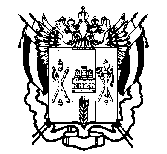 ПРАВИТЕЛЬСТВО  РОСТОВСКОЙ  ОБЛАСТИМИНИСТЕРСТВООБЩЕГО И ПРОФЕССИОНАЛЬНОГООБРАЗОВАНИЯРОСТОВСКОЙ ОБЛАСТИ(минобразование Ростовской области)пер. Доломановский, . Ростов-на-Дону, 44082тел.   (86) 240-4-97  факс (86) 267-86-44E-: min@rostobr.ruhttp://www.rostobr.ru от __________________   №  24/4.1.1.-_______     Руководителям муниципальных органов, осуществляющих управлениев сфере образованияО предоставлении информацииУважаемые руководители!         Минобразование Ростовской области направляет письмо Минобрнауки России от 03.03.2016 № 08-334 о направлении приказов Минобрнауки России:- от 31.12.2015 № 1576 «О внесении изменений в федеральный государственный образовательный стандарт  начального общего образования, утвержденный приказом Министерства образования и науки Российской Федерации от 06.10.2009 № 373»,- от 31.12.2015 № 1577 «О внесении изменений в федеральный государственный образовательный стандарт  основного общего образования, утвержденный приказом Министерства образования и науки Российской Федерации от 17.12.2010 № 1897»,- от 31.12.2015 № 1578 «О внесении изменений в федеральный государственный образовательный стандарт среднего общего образования, утвержденный приказом Министерства образования и науки Российской Федерации от 17.05.2012 № 413».Минобразование Ростовской области просит довести информацию до сведения руководителей образовательных организаций.Приложение: на 44 л. в 1 экз.Начальник управлениянепрерывного образования 		           А.Е. ФатеевЕлена Александровна Дадаш(8863) 240-96-94